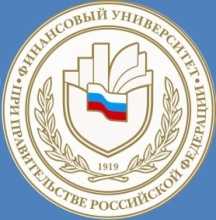 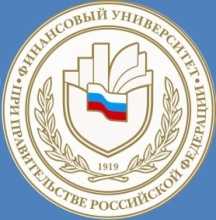 Барнаульский филиалПрограмма повышения квалификации «Введение в технологию обработки бухгалтерских задач с использованием типовых бухгалтерских продуктов»Профессиональные компетенцииВ результате обучения слушатель должен обладать следующими компетенциями:знать и понимать содержание бухгалтерского учета;способен собрать и проанализировать первичные данные, необходимые для заполнения базы 1С хозяйствующего субъекта;  способен использовать для решения аналитических и исследовательских задач современные технические средства и информационные технологии.Контакты Адрес: г. Барнаул, пр-т Ленина, д.54 , каб. 403, 406.Телефоны: (3852) 36-73-61, 36-59-96, 35-49-68